DOMANDA ISCRIZIONE INFANZIAIo sottoscritto dichiaro la veridicità dei dati forniti nella presente autocertificazione e di essere consapevole che la scuola può utilizzarli nell’ambito e per i fini istituzionali propri della Pubblica Amministrazione (Decreto Legislativo 30 giugno 2003, n.196) e che gli stessi possono essere forniti a terzi in occasione di viaggi/visite di istruzione, assicurazioneFirma______________________________________________________________Allegando i documenti d’identità, la firma anche su file inviato per e-mail  è ritenuta valida                                        (da rendersi per l’eventuale inserimento nella lista d’attesa a seguito di un possibile esubero di richieste di iscrizione alla scuola d’Infanzia)Io sottoscritto/a __________________________________________________________________________________________ genitore di _______________________________________ nato/a a _____________________ il _________________________DICHIAROAi sensi delle leggi 15/68, 127/97, 131/98, del d.p.r. 403/98 e consapevole delle sanzioni penali previste per il caso di dichiarazione mendaceche il/la bambino/a risiede nel Comune di ________________________________________________________in via ____________________________________________________ n. _________che la famiglia convivente è così composta:di avere altri figli che nell'anno 2024/2025 frequenteranno la scuola dell’Infanzia Statale di_________________________________________________________________________________________________________________________________________________________________________________________________                                                     (nome e cognome del figlio/a frequentante)che il/la bambino/a sta frequentando  attualmente il nido d’infanzia o scuola dell’Infanzia di _____________________________________________________________che il padreè occupato stabilmente presso _________________________________________ tel. ____________________con sede di lavoro nel Comune di ______________________________________________________________è occupato in un’attività saltuaria o precaria come segue ____________________________________________non è occupatoche la madreè occupata stabilmente presso _________________________________________ tel. ____________________                             con sede di lavoro nel Comune di ______________________________________________________________è occupata in un’attività saltuaria o precaria come segue ____________________________________________non è occupataAl fine di avvalermi delle precedenze previste dai criteri fissati dal Consiglio di Circolo, sono consapevole di dover integrare la presente autodichiarazione con :Certificazione L. 104/94 Relazione clinica dello specialistaSpecifica segnalazione dei Servizi sociali (qualora il nucleo familiare sia seguito)Data _____________________                                                          Firma _________________________________________SCUOLA DELL’INFANZIA Bambino/a _________________________________________________________________________Io sottoscritto, sulla base delle opportunità educative e organizzative della scuola,CHIEDOChe mio figlio/a venga ammesso alla frequenza secondo il seguente orario giornaliero:Per l’intera giornata (8-16)Per la sola attività antimeridianaFirma del padre ___________________________________________Firma della madre _________________________________________Premesso che lo Stato assicura l’insegnamento della religione cattolica nelle scuole di ogni ordine e grado in conformità alla normativa concordataria, si ricorda che la scelta operata all’atto dell’iscrizione ha effetto per l’intero anno scolastico cui si riferisce e per i successivi anni di corso in cui sia prevista l’iscrizione d’ufficio, fermo restando il diritto di comunicare eventuali cambiamenti alla decisione presa.Scelta di avvalersi dell’insegnamento della religione cattolicaScelta di non avvalersi dell’insegnamento della religione cattolicaFerma del padre _______________________________________                                                                                              Firma della madre _____________________________________Data ____________________Il sottoscritto, consapevole delle conseguenze amministrative e penali per chi rilasci dichiarazioni non corrispondenti a verità, ai sensi del DPR 445/2000, dichiara di avere effettuato la scelta/richiesta in osservanza delle disposizioni sulla responsabilità genitoriale di cui agli artt. 316, 337 ter e 337 quater c.c., che richiedono il consenso di entrambi i genitori. Il genitore unico firmatario: ______________________________Al Dirigente scolastico della Direzione Didattica di MIRANDOLA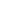 Io sottoscritt_ ____________________________________________________________ in qualità di                    padre       madre       tutore 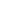 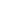                                                    (cognome e nome)CHIEDOl’iscrizione dell’alunn_ ____________________________________________________________________________________                                                                                                            (cognome e nome)per a.s. 2024/2025 alla Scuola dell’Infanzia, in ordine di priorità fra le 5 situazioni richiedibili:Scuola dell’infanzia "Sergio Neri”, di Via TotiScuola dell’infanzia di Via PomaScuola dell’infanzia “Silvia Golinelli” di Viale GramsciScuola dell’infanzia “Maria Montessori” di  San Giacomo RoncoleScuola dell’infanzia “Carlo Collodi” di San Martino Spino1° sede _________________________ 2° sede ____________________________ 3° sede ____________________________4° sede ____________________________ 5° sede ____________________________A tal fine dichiaro, in base alle norme sullo snellimento dell’attività amministrativa e consapevole delle responsabilità cui vado incontro in caso di dichiarazione non corrispondente al vero, che:L’alunn_ ___________________________________________________ Codice Fiscale _______________________________                                                                                   (cognome e nome)- è nat_ a ______________________________________________________________________ il ______________________- è cittadino        italiano        altro (indicare quale cittadinanza) ___________________________________________________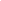 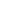 - è residente a ____________________________________________________________________ (prov.) _______________Via/piazza ______________________________________________________________ n. _______ tel. __________________Recapiti telefonici supplementari per comunicazioni urgenti: ____________________________________________________Indirizzo mail dei genitori ________________________________________________________________________________                                                                                _______________________________________________________________________________-proviene dal NIDO/SCUOLA INFANZIA _____________________________________________________________________-è stato sottoposto alle vaccinazioni obbligatorie            si            no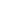 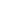 GENERALITA’  DEI GENITORI (anche se non conviventi con il minore)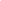 Il PADRE è convivente  con il minore         si       no                                     La MADRE è convivente  con il minore         si       no 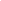 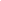 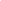 PADRE:  _____________________________________________________________________________________________                            (cognome e nome)                      (luogo e data di nascita)                                (cittadinanza)               (telefono)MADRE: _____________________________________________________________________________________________                            (cognome e nome)                      (luogo e data di nascita)                                (cittadinanza)               (telefono)Data ___________________________                                                        Firma del padre ________________________________                                                                                                     Firma della madre ________________________________Allegare i documenti di identità dei genitoriAUTODICHIARAZIONECognome e nomeData di nascitaRelazione di parentela con il bambino/a iscritto/aScelta opportunità formative A.S. 2024/2025  Modello DEsercizio del diritto di scegliere se avvalersi o non avvalersi dell’insegnamento della religione cattolica per l’anno scolastico 2024/2025